Guam Department of EducationStudent Registration Packet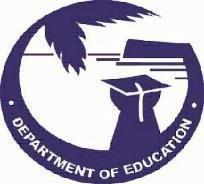 GEORGE WASHINGTON HIGH SCHOOLStudent Name:     ________________________________________	Date: ________________School Name: 	   George Washington High School Before a student can be enrolled into a school at the Guam Department of Education, a Student Registration must be completed and signed by parent or legal guardian. A Caretaker can register a student, but the registration is only good for up to 30 days.  The Student Registration is used to enroll a student who is new or who is returning to the school district. The forms that are included in the Student Registration are:  Part A: Board Policies – Parent Acknowledgement (Page 2)Part B: Student InformationPart C: Parent or Guardian and/or Caretaker InformationPart D: Attendance ZonePart E: Ethnicity and Race IdentificationPart F: Home Language Survey Part G: Student Home Map & Other InformationPart H: High School Course Assessment Form (only for enrolling a high school student and if necessary)Part I: Student Record Request (only complete if necessary)Part J: Emergency Information & Health FormPart K: School Counseling Informed Consent Form   Part L: SWIFTK12 Parent Contact Preference FormPart M: Education Technology Use Policy – User & Parent/Guardian AgreementPart N: Media/Photo Release PermissionPart O: Truancy Prevention Notice To ParentsPart P: Student Registration by Caretaker Form (only complete if necessary)With the guidance of the School Registrar, parent or legal guardian (or caretaker) must complete all the required forms.Guam Department of Education 
 Student Registration PacketRegistration Checklist The checklist is to guide schools on the registration process regarding the required documents. School officials must date and initial all the required documents that have been submitted by parent/guardian upon registration. Guam Department of Education 
 Student Registration PacketPart A: Board Policies/Standard Operating Procedures – Parent Acknowledgement (Page 1) Attendance Area (For more information, please reference Board Policy 411) “The Superintendent is authorized to establish attendance areas,” pursuant to 17 GCA §6102.  A list of attendance areas shall be made available for review in the main office and at the Department Of Education’s central office for examination by any interested party. A child is required to attend the school which serves the attendance area in which:His/her parents or guardians* live; orCaretaker who is responsible for providing the student with food, clothing, or shelter in the absence of parent or legal guardian**.(*)A guardian is defined as an adult other than a parent who has been lawfully invested with the power, and charged with the duty, of taking care of a child, as evidence by a court order.(**) The GDOE procedures for dealing with children who are registered by an adult who is not the legal guardian shall be implemented whenever children are registered under these circumstances.For Adults Who Are Caretakers of the Children They Register (For more information, please SOP 1200-023, Chapter 11)Child Protective Services (CPS), an agency of the Government of Guam, will be informed by the school that you are taking care of the child and you are not the child’s guardian. As a caretaker, you do not have the authority to: Provide consent for medical treatment which may be needed by the child; and Make decisions regarding the child’s education. Caretakers must complete the Student Registration by Caretaker Form found in the packet. CPS is responsible for investigating these types of situations to determine what needs to be done to enable children to obtain the medical and educational care described above. CPS will work with the adult or caregiver to determine how to best do this. The caretaker and the school are both responsible for following up every 30 days on the legal guardianship status for the child. The school is responsible for documenting the efforts in PowerSchool to track the progress. (19 GCA §13201) Uniform Policy (Board Policy 401) (For more information, please reference Board Policy 401.)The Board recognizes that school uniforms enhance the learning environment. The intent of the policy is to promote the following: improve student behavior, promote appropriate attire, promote unity and pride, promote safety and security of all school personnel, minimize and or eliminate any socio-economic distinction, and promote an environment free of harassment. The following guidelines for students to follow: No hats or bandanas are to be worn on school campus; Pants/shorts/skorts do not need to be vendor-specific, but need to be the same color as required by the school; Any color undershirt can been worn, as long as there is no obscene language or picture or unless there is a reason to believe it is gang-affiliated; No revealing clothing blouses, spaghetti straps, and high heels; and no open toe shoes; and  Also, schools may apply additional restrictions as per BP 400 to meet their school’s mission. The two exemptions for the policy include: provisions for medical reasons or school-wide general dress-down approved by school principal.Uniform Bag Policy (For more information, please reference Board Policy 401.1.)Secondary students are allowed to use any school bag of their choice as long as it abides by the following restrictions: No vulgar language/inappropriate images.No secret/hidden pocket(s).No connected articles that express violenceGuam Department of Education 
 Student Registration PacketPart A: Board Policies – Parent Acknowledgement (Page 2) FOR HIGH SCHOOL STUDENTS ONLY: Service Learning Requirements for High School Students (For more information, please reference Board Policy 381)The Guam Education Board and the Superintendent of the Guam Department of Education shall create the Service Learning Framework in accordance with 17 GCA § 4124, which states that “each student shall complete seventy-five (75) hours of service learning as a requirement for high school graduation.”  Service Learning Hours shall be prorated for students who are newly enrolled with GDOE.Graduation Requirements for High School Students (For more information, please reference Board Policy 351.4)Guam Department of Education 
 Student Registration PacketPart B: Student Information Student DemographicsStudent Name: _______________________________________________________________________			Last Name, 			First Name		     	   Middle InitialCircle One:	      Grade Level:            Date of Birth:		Place of Birth:Male or  Female      _________	       _______________		_______________________________				             Month/Day/Year		U.S. Territory / State / Other Country Home Address: _______________________________________________________________________		    House #	Street Name			Village			      Zip CodeMailing Address: ______________________________________________________________________              P.O. Box					Village			      Zip CodeGuam Department of Education 
 Student Registration PacketPart C: Parent or Guardian and/or Caretaker InformationName:	 _____________________________________________________________________________			Last Name, 			First Name		     	   Middle Initial______________________	______________________	________________________________          Home Phone Number		         Mobile Phone Number 			                Email AddressPlace of Employment: _____________________________________	_________________________									            Work Phone NumberHome Address: _______________________________________________________________________		    House #	Street Name			Village			      Zip CodeMailing Address: ______________________________________________________________________              P.O. Box					Village			      Zip CodeName:	 _____________________________________________________________________________			Last Name, 			First Name		     	   Middle Initial______________________	______________________	________________________________          Home Phone Number		         Mobile Phone Number 			                Email AddressPlace of Employment: _____________________________________	_________________________									            Work Phone NumberHome Address: _______________________________________________________________________		    House #	Street Name			Village			      Zip CodeMailing Address: ______________________________________________________________________              P.O. Box					Village			      Zip CodeLanguage InformationDo you speak English?						YES or NOAre you able to read in your native language?			YES or NODo you need an interpreter to complete the registration packet?	YES or NOSchool Note:If parent/guardian/caretaker answers “no” for either #1 or #2, “yes” for #3, the school must contact SPCE Social Worker and provide a copy of the registration for assistance with the registration process.By affixing my signature below, I affirm the information provided is true and correct to the best of my knowledge. If any of the information is found to be false, fraudulent, or inaccurate, the parent will be promptly notified, and the student shall be unenrolled and sent to his / her respective school attendance.Print Parent/Guardian/Caretaker Name                                                                                  Signature                                                                     Date                                                                                                                                         Note: A registration by a caretaker is only good for up to 30 days.Guam Department of Education 
 Student Registration PacketPart D: School Attendance Zone School to Insert Attendance Zone Guam Department of Education 
 Student Registration PacketPart E: Ethnicity and Race IdentificationGuam Department of Education Student Registration Packet
 Part F: Home Language SurveySchool:  George Washington High SchoolFederal Law and Guam Education Policy Board/Guam Department of Education policy requires schools to determine the language(s) spoken at home by each student. This information is essential in order to provide meaningful instruction for all students. Your cooperation in helping us meet this important requirement is requested. Thank you for your help.Please circle one for each question.Which language did your son or daughter speak when he or she first began to talk?What language does your son or daughter most frequently speak at home? What language does your son or daughter most frequently speak with friends? What language do you use most frequently to speak to your son or daughter? Name the language(s) most often spoken by adults at home. _____________________________________________________	________________________Signature of Parent or Guardian	                                                                       	DateShould a school determine a student language is other than English, the school registrar must refer the student and parent/guardian to the ESL Coordinator and Guam ESL Procedural Manual. This form must be attached to the PEP form in the cumulative folder. This form was taken from the revised version on 12/18 – Curriculum & Instruction.Guam Department of Education 
 Student Registration PacketPart G: Student Home Map & Other InformationGuam Department of Education 
 Student Registration PacketPart H: High School Course Assessment Form This assessment form should be used when official transcripts or report cards or progress reports are not available. We, the undersigned, understand that because no official school curriculum records were provided at this time, my child will be registered based on the information below and/or results in a Child Study Team. Official records often do not arrive in a timely manner; should after the official school curriculum records arrive, it be found that placement was incorrect, my child will be placed in the correct program at the beginning of the semester. In cases when course(s) have been previously completed the following may apply:The average of both grades from the repeated course(s) shall be the final grade.The repeated course(s) shall be converted as elective. ____________________________          ______________________________            ___________      Student Name (Print)                                                                                             	Student Signature                                           	               Date _____________________________          ______________________________            ___________     Parent/Guardian Name (Print)                                                               		Parent Signature                                                                Date Guam Department of Education 
 Student Registration PacketPart I: Student Record RequestDate:	_____________________To:  	School Registrar	__________________________________	Name of Previous School	__________________________________	Address/City/State/Zip Code Subject:	 Request for Student RecordThis is a written request for the official student record for student: Name of Student:	___________________________________Date of Birth:		___________________________________Grade:			___________________________________The student has enrolled at ____________________________________________ on ______________.                                                                                                                                  Name of School                                                                                                     DatePlease send the complete transcript record, cumulative folder, test results, health record, or other information which will help determine his/her placement at the school. Should you have any questions, please call ____________________________________. Thank you. Sincerely, ___________________________________________School Administrator/School Registrar 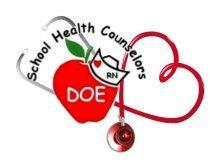 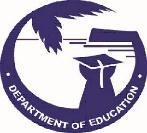 Student: ________________________________________	  School: ______________________		Last Name, 	First Name	Middle InitialDate of Birth: ___/___/___  Male or Female  Ethnicity: ________________ Grade _____ Rm ______	        Month/ Day/ Year	(Circle One)It is required to provide an alternate contact name and number of an adult who can pick your child up from school if you cannot be contacted. All adults will be required to show photo identification when picking up your child. Students will be released ONLY to those listed below.In the event of a food borne illness, DOE/DPHSS are authorized to obtain stool/vomit samples from the child in the interest of Public Health.            Yes            NoI give permission for the ambulance to transport my child to (circle):  GMH / Naval Hospital / GRMC                in a medical emergency.   Insurance:  ________________________________________________________In case of an Emergency, DOE Reserves the Right to release contact information to your child’s bus driver or the Superintendent of Operations, Department of Public Works.       ________ (Parent/Guardian Initial)My child is able to participate in a regular PE class and physical activities:           YES           NO 	(If “NO” a Health Care Provider’s note is required.)______________________________________________________		____________________Parent/Guardian Print & Signature                                            	DateBasic Health DataTo be filled out by Parent/Guardian to effectively meet the health needs of your child at school.(Please Draw a Map to your Residence)Guam Department of Education 
 Student Registration PacketPart K: SCHOOL COUNSELING AND CONFIDENTIALITY GUIDELINES   Dear Parent / Guardian:Consistent with the American School Counselor Association (ASCA) Standards, it is important to inform parents/guardians, who have the legal and inherent right to guide their child’s life, of the services offered by school counselors. Guam Department of Education (GDOE) school counselors offer short-term individual counseling to all students, as well as small group counseling, aimed at the more effective education and socialization of a child within the school community. These services are not intended as a substitute for diagnosis or treatment for any mental health disorder. Parents/Guardians or school staff may refer students for counseling, or students may request counseling for themselves.This school year, your child will be offered school counseling services at George Washington High School as part of the student’s in-school program. The types of services include but are not limited to:Academic CounselingCollege and Career CounselingPersonal/Social-Emotional Counseling (supportive and not therapeutic) Classroom Guidance CurriculumVirtual School Counseling Case Management / CoordinationMeetings with Parents/FamilyIndividual and Small Group PlanningIndividual and Small Group Supportive Counseling (not therapeutic) - Skill areas may be addressed in these settings but are NOT limited to the following: Friendship and Social Skills; How to Be Successful in School; Dealing with Anger; Dealing with Anxiety; Dealing with Death, Sadness, and Loss; Learning Self Control; Improving Self-Esteem; Leadership Skills; Coping Skills for Social and Emotional; Social and Emotional Education; Other Groups*Screeners (requires an Informed Consent Form)School Counselor Assessments (Functional Behavioral Assessment, *Colombia Risk Assessment, and *other assessments)* Requires completion of an Informed Consent FormIf you DO NOT want your child to participate in some or all of the counseling services, please contact your school counselor at 734-2911 (or visit our school website at https://www.gwhsgeckos.com/counselors.html for direct numbers to your child’s counselor)Disclaimer: If parents/legal guardians choose to exclude their child from academic, career, or personal/social-emotional counseling, they shall have the sole responsibility to ensure that all academic and graduation requirements are fulfilled, and that their child’s personal/social-emotional well-being and needs are addressed. Should there be an emergency, or a school crisis, and your child needs immediate supportive counseling, the refusal of counseling services does not apply. Parental permission is not required for counseling and/or crisis intervention needed to maintain order, discipline, and a productive learning environment.CONFIDENTIALITY GUIDELINES FOR ALL STUDENTSYour confidentiality as a student is important to us! In our school counseling office, what is said here, stays here, with the following exceptions, as required by law and/or ethical standards:5.  Harm to self or othersThis could include things like a suicide attempt or plan, cutting or other self-injury, eating disorders, addictions, fighting, or other physical violence, illegal behaviors, threats, etc. – anything that puts your health or safety, or someone else’s health and safety, at risk. 6. Abuse or neglectIf you talk with one of us about abuse (physical, emotional, verbal, sexual, or other abuse), whether to yourself or to another minor, we are required by law to report it to Child Protective Services, and possibly the police. If you tell us about an abuse case that’s already been addressed by CPS or the police, we may still need to make a call to double check.7. Court or other legal proceedingsBy law, if we are subpoenaed (required by law to attend a hearing or other court proceeding), we cannot guarantee that your information will be kept confidential. We will always do our best to reveal as little as possible in a legal setting, but we must cooperate with the police, CPS, and the courts.If there is ever a need to reveal information, we will let you know in advance, and work with you to handle the situation in a way that respects you, your feelings, and your needs.To build trust with the student, the school counselor will keep information confidential, with some exceptions. Because these services are provided to minor children in the school setting, the school counselor may share information with parents/guardians, the child’s teacher, and/or administration or school personnel who work with the child on a need-to-know basis, so that they may better assist the child as a team. The school counselor is also required by law to share information with parents or others in the event the child is in danger of harm to self or others. The school counselor will the child aware in an age-appropriate manner of the limits of confidentiality and will inform the child when sharing information with others. Guam Department of Education 
 Student Registration PacketPart L: SWIFTK12 Parent Contact Preference Form Dear Parents/Guardians,The information below is necessary for your child’s school to successfully send electronic notifications regarding emergencies, attendance, or  general announcements.  Please note that for emergencies and attendance, parent’s will be contacted using all three methods; text messaging, phone call, and email (if applicable). However, for General Announcements, you are able to indicate a preference.  The call out boxes to the right of each section are intended to provide a brief explanation.  If the contact information on this form is different from what was provided on the current school year Student Emergency Information Form, please submit an updated one. This form is only for SWIFTK12 purposes.  Please have your child return the document to his/her school.  If you have any questions or need assistance, please contact your school directly.    Thank you for your assistance.  Guam Department of Education 
Student Registration PacketPart M: Education Technology Use Policy – User & Parent/Guardian AgreementA printed copy of the policy will be readily available upon registration for student, and parent/guardian to read and review prior acknowledging and signing this form. Student and parent/guardian may request with the school registrar for a copy of the policy at any time of the school year.Education Technology Use Policy User AgreementI have read, understand, and will follow Guam Education Board Policy 379 Education Technology Use Policy when using computers and other electronic resources owned, leased, operated by the Guam Department of Education and/or personal devices accessing the GDOE network. I further understand that any violation of the policy that is illegal, prohibited, immoral, and/or unethical may result in disciplinary actions up to and including suspension or expulsion, access privileges revoked, and/or legal action. ______________________________________________	________________________________________________          _______________________Student Name (Print)                                                             	Student Signature 			        	  Date Education Technology Use Policy Parent/Guardian Agreement (Note: Student youths as defined under federal guidelines, are students whose age is 21 years or under.)As a parent or guardian of [print the name of student] ________________________________________,                                                                                                                                           Name of Student (Print)I have read the Guam Board of Education Policy 379 Education Technology Use Policy. I understand that this access is designed for educational purposes.  _____________________________________ has taken                                                                                                                           Name of School                                                                                                                                                                            Reasonable steps to control access to the internet, but cannot guarantee that all controversial information will be inaccessible to student users. I agree that I will not hold the _______________________________                                                                                                                                                Name of School      responsible for materials acquired on the network. I, hereby, give permission for my child to use network resources, including the internet that are available through Guam Department of Education.                                                                                                                                                                       ______________________________________________	________________________________________________          _______________________Parent/Guardian Name (Print)                                             	Parent Signature 			        	  Date Guam Department of Education 
 Student Registration PacketPart N: Media/Photo Release Permission___________________________________ will be reporting newsworthy events by film, photograph, audiotape, or                                  Name of School         videotape student’s name, image, student work and performance to display, publish or distribute these for the purpose of publishing on the school-approved websites, school bulletin or on social media sites for broadcasting online, television or radio as determined by the school.External media organizations may attend school events and may record, film, photograph, audiotape or videotape student’s name, image, student work and performance for the purpose of being published or broadcast online, on television or radio. The respectfully requests your permission to use such picture/video.  If, however, you do not feel comfortable granting this permission, we will respect your privacy.  Please check one option below and sign and date below: (   )  I DO allow the school to release my child’s name, photograph and/or work to be used as described above.(   )  I DO NOT allow the school to release my child’s name, photograph and/or work to be used as described above.TRUANCY PREVENTION NOTICE TO PARENTSTo the parents of __________________________________, our records at _______________________________                                                             Name of Student      					        Name of School     Indicates that your child has accumulated                 days of unexcused absences. It is your duty and responsibility to ensure your child attends school daily. If your child continues to incur more unexcused absences to the extent it reaches twelve (12) days, your child will be referred to the Family Court of Guam for truancy as required by law. Please review below the GUAM ATTENDANCE LAW, TITLE 17 GUAM CODE ANNOTATED (GCA):Section 6102 Duty to Send Children to School Any parent, guardian, or other person having control or charge of any child who is at least five (5) years of age and has not reached the age of eighteen (18) years of age, not exempted under the provisions of this Article, shall send the child to a public or private full-time school day for the full-time of which such schools are in session, except that the starting of school for children five (5) years of age shall be determined by the provisions of §6103 and 6107 of this Article.The Superintendent is authorized to establish attendance areas.    Any    parent,    guardian or other   person having   control or charge of any such child who is at least five (5) years of age, and has not reached the age of eighteen     (18) years, who fails to comply with the provisions of this Section, unless excused or exempted therefrom, is guilty of a violation for the first offense, and subject to perform one hundred (100) hours of community service at the school of the student.  For each subsequent offense, the person is guilty of a petty misdemeanor.    Section 6401 (c) Truant “Truant” means a pupil found to be absent from school without a reasonable and bona fide excuse from a parent. Section 6402. Habitual Truant A pupil is a habitual truant if the pupil has incurred twelve (12) or more unexcused absences in a school year and is of compulsory attendance age. If any pupil is a habitual truant, the principal of the pupil’s school shall request the Superintendent to file a petition concerning such habitual truant in the Family Court of the Superior Court of Guam.  Should you have any questions regarding this matter, please feel free to contact our office at ________________._____________________________________________________           ___________________________________________________	__________________Parent/Guardian Name (Print)                                                                                Parent Signature 			                     	Date_____________________________________________________           ___________________________________________________	__________________Administrator Name (Print)                                                                                      Administrator Signature 			         	Date_____________________________________________________           School Attendance Officer/Resource Officer Name Guam Department of Education 
 Student Registration PacketPart P: Student Registration by Caretaker Form (Page 1)This form is to be used when the student’s parent/guardian is off-island or when parent/guardian are reported as being physically or emotionally incapable. School personnel are to refer to SPAM Chapter 11, Section: Who Can Register a Student for School.Student Name:	_________________________________________________	Date: __________________School:	_________________________________________	Grade: ______	Gender: M  _____ F ______Name of Caretaker: ________________________________________________________________________Physical Address: __________________________________________________________________________Telephone Number: 	Work _________________	Home _________________	Cell _____________Other contact number:	______________________	Email Address: ______________________________Are either of the child’s parents/guardian(s) on island?	Yes _______	No _______If you answered yes, please stop here. Obtain a Notarized Power of Attorney or Court Ordered Legal Guardianship from the parent, regarding the care of the child. . Regardless of whether the Caretaker can provide a power-of-attorney within a 30-day timeframe, the school administrator shall not exclude the student from attending school. School personnel should continue to follow up with the caretaker on the status of the completed form.  File this form in the student’s   cumulative record.   Attach whatever other notes are deemed appropriate  to  keep  track  of  the  situation  and  use  the  appropriate Alert icon in PowerSchool.If you answered no, please answer the remainder of the questions.Do the child’s parents/guardian(s) expect you take care of him/her?      Yes______   No ______If you answered no, please explain why you are registering this child.Are you able to contact the parents/guardians of the child?		Yes______   No ______    If you answered yes to question 3, you must attempt to provide this school with the documents described on the back of this form. Are you able to submit required documents within 30 business days?								Yes______   No ______    If you answered no to question 4, please explain why.Part P: Student Registration by Caretaker Form (Page 2)Below are documents which are required of Caretaker of the children they register. The following requirements are due to the school within 30 days of the date of registration.A Notarized Power-Of-Attorney or equivalent document which has been signed by a parent or guardian of the child which authorizes you to make educational and medical decisions regarding the child.Either a birth certificate or legal documents which establish guardianship over the child.The name of the person who signs a notarized power-of-attorney or equivalent form must be the same person listed on the birth certificate or legal document which establishes guardianship over the child for the Notarized Power-Of-Attorney or its equivalent to be considered valid.You are required to contact the child’s parents/guardians to ask them to send both of these documents to you so that you can provide them to the school within 30 days of the date of registration.Important Information For Adults Who Are Caretakers of the Children They Register:Child Protective Services (CPS), an agency of the Government of Guam, will be informed, by the school that you are taking care of the child listed on the front of this form and that you are not the child’s guardian. This will be done in order to help the child. Please consider the following.Because you do not have the documents described above, you do not have the authority to: provide consent for medical treatment which may be needed by the child; and make decisions regarding the child’s education. 19 GCA §13201 requires educators to inform CPS whenever this type of situation occurs.CPS is responsible for investigating these types of situations to determine what needs to be done to enable children to obtain the medical and educational care described above. CPS will work with the adult or caregiver to determine how to best do this.The Caretaker and the school are both responsible for following up every 30 days on the legal guardianship status for the child. The school is responsible for documenting the efforts in PowerSchool to track the progress._________________________________________________		_________________Signature of Assisting School Personnel				Date _________________________________________________		_________________Signature of Caretaker						Date PLEASE READ THIS INFORMATION BEFORE COMPLETING THE REGISTRATION FORM*SCHOOL OFFICIAL USE ONLYStudent Name (Last, First, Middle Initial): Student Name (Last, First, Middle Initial): Student #:Date of Birth: Administrative Office and/or Curriculum OfficeDate ReceivedSchool Official InitialParent/Legal Guardian/Caretaker (under 18 years) Present Completed School Registration Forms Official Birth Certificate Parent/Legal Guardian/Caretaker Photo Identification Court Appointment Guardianship (if applicable)Official Transcript and Official Withdrawal from previous school Proof of Residency (select only one item needed)__ Mayor’s Verification – names of parents/legal guardians and children; or __ Copy of Mortgage Settlement/Deed to Property/Lease Agreement, Base Commander’s Certification clearly showing complete home address; or __ Utility Bill (Power, Water, Telephone); or __ Living arrangements if staying with a family/friend – homeowner to provide a notarized letter; or __ Deemed Homeless. (form from SPCE) Program Placement: IEP/EAP, ESL (current) or Agency Letter of Placement (if applicable)Parent Acknowledgment for Student/Parent  Handbook/Student Achievement School Health Counselor OfficeDate ReceivedSchool Official InitialImmunization Record (Title 10 GCA § 3322)  – current and copy for submittal Tuberculosis Requirement (Title 10 GCA § 3329)Physical Examination or Appointment Card Emergency Form PARENT/GUARDIAN FORMS BEGIN HERERequired Courses College Preparatory Credits Career Preparatory Credits Language Arts 44Social Studies 43Math 43Science 43Health 11Physical Education 11Chamorro 11Fine Arts 11Total Core Requirements 2017Career Preparatory Courses 04 – 6Selected Site-based Courses 41 – 3TOTAL CREDITS2424I acknowledged that I have read and understand the above language regarding policies pertinent to my child’s enrollment at Guam Department of Education. Parent/Guardian Print Name: ____________________________________________________Parent/Guardian Signature: 	________________________________        Date: ___________Student resides with: (Check all that applies)Student resides with: (Check all that applies)(   ) P      Parents                       (   ) M     Mother Only        (   ) F      Father Only          (   ) GP   Grandparents            (   ) GM  Grandmother       (   ) GF   Grandfather      (   ) G   Guardian                      (   ) P      Parents                       (   ) M     Mother Only        (   ) F      Father Only          (   ) GP   Grandparents            (   ) GM  Grandmother       (   ) GF   Grandfather      (   ) G   Guardian                      School History: (Select one of the following) School History: (Select one of the following) [   ] For student entering kindergarten: If student attended one of the following early childhood program, please select program:(   ) Guam Head Start Program  (   ) GDOE Pre-Gate Program  (   ) GDOE Preschool-K Program [   ] For all other students, please indicate name and address of last school attended: _______________________________________________________________________                                                                                     Name of School                                                                                           Address of School                                                                                                                                 [   ] For student entering kindergarten: If student attended one of the following early childhood program, please select program:(   ) Guam Head Start Program  (   ) GDOE Pre-Gate Program  (   ) GDOE Preschool-K Program [   ] For all other students, please indicate name and address of last school attended: _______________________________________________________________________                                                                                     Name of School                                                                                           Address of School                                                                                                                                 Student Placement: Please check (√ ) the service/s your child is receiving or has received – (   ) Special Education Services                                           (   ) Section 504 Accommodations(   ) English as a Second Language                                     (   ) Individualized Health Plan(   ) Other: __________________                                      (   ) NoneStudent Placement: Please check (√ ) the service/s your child is receiving or has received – (   ) Special Education Services                                           (   ) Section 504 Accommodations(   ) English as a Second Language                                     (   ) Individualized Health Plan(   ) Other: __________________                                      (   ) NoneFor School Registrar to complete and select (√ ) the Type of Enrollment Code that applies. For School Registrar to complete and select (√ ) the Type of Enrollment Code that applies. (   )E1: Original Entry/First-Time EntryCompleted registration for a first-time student enrollment to GDOE.  (Used primarily by elementary schools.)(   )R3: Entry/Re-Entry from Guam non-public school Completed registration process for a student from a Guam non-public school (private/non-profit, charter, DODEA).  (   )R5: Re-Entry from Another Guam School After Withdrawal or ExpulsionCompleted registration process and has received school administrator’s approval for re-entry of a student who has withdrawn or was expelled from another GDOE school.(   )R6: Re-Entry To Same School After Withdrawal or ExpulsionCompleted registration process and has received school administrator’s approval for re-entry of a student who has withdrawn or was expelled from the same GDOE school.(   )R2: Entry/Re-Entry from another GDOE schoolCompleted registration process for a student from another GDOE school.  (   )R4: Entry/Re-Entry from an off-island school Completed registration process for a student from an off-island school.   (   )R5: Re-Entry from Another Guam School After Withdrawal or ExpulsionCompleted registration process and has received school administrator’s approval for re-entry of a student who has withdrawn or was expelled from another GDOE school.(   )R8: Re-Entry From Alternative Program SchoolCompleted registration process of a student who have been attending another learning institution (Alternative School, Department of Youth Affairs/ Sagan Manhomlo (Drug and Alcohol Program) / Rays of Hope).(   )R10: Re-Entry From Home SchoolCompleted registration process of a student who has been attending home school.Section 1: The following two (2) tables pertains to the student for statistical purposes.Section 1: The following two (2) tables pertains to the student for statistical purposes.Section 1: The following two (2) tables pertains to the student for statistical purposes.Section 1: The following two (2) tables pertains to the student for statistical purposes.Section 1: The following two (2) tables pertains to the student for statistical purposes.Section 1: The following two (2) tables pertains to the student for statistical purposes.Section 1: The following two (2) tables pertains to the student for statistical purposes.Section 1: The following two (2) tables pertains to the student for statistical purposes.Section 1: The following two (2) tables pertains to the student for statistical purposes.Citizenship: (Circle one)Citizenship: (Circle one)Citizenship: (Circle one)Citizenship: (Circle one)Citizenship: (Circle one)Citizenship: (Circle one)Citizenship: (Circle one)Citizenship: (Circle one)Citizenship: (Circle one)1US Citizen US Citizen US Citizen US Citizen 5FSM Citizen FSM Citizen FSM Citizen 2CNMI Citizen CNMI Citizen CNMI Citizen CNMI Citizen 6Marshallese Citizen Marshallese Citizen Marshallese Citizen 3Permanent Resident Alien (Green Card)Permanent Resident Alien (Green Card)Permanent Resident Alien (Green Card)Permanent Resident Alien (Green Card)7Belauan Citizen Belauan Citizen Belauan Citizen 4I-20/Foreign Student/F-VisaI-20/Foreign Student/F-VisaI-20/Foreign Student/F-VisaI-20/Foreign Student/F-Visa8H-4 Visa H-4 Visa H-4 Visa Ethnic Background: (Circle one)Ethnic Background: (Circle one)Ethnic Background: (Circle one)Ethnic Background: (Circle one)Ethnic Background: (Circle one)Ethnic Background: (Circle one)Ethnic Background: (Circle one)Ethnic Background: (Circle one)Ethnic Background: (Circle one)AAChamorro GKoreanKoreanKoreanPVietnameseARARRota HHawaiianHawaiianHawaiianQHispanicASASSaipanISamoaSamoaSamoaRAmerican Indian/ Alaskan NativeATATTinianJKosraeanKosraeanKosraeanSIndonesianBBFilipino KPohnpeianPohnpeianPohnpeianTOther Pacific IslanderCCWhite (Non-Hispanic)LChuukeseChuukeseChuukeseUMixedDDAfrican American MYapeseYapeseYapeseOther EEJapanese NMarshalleseMarshalleseMarshalleseFFChinese OBelauanBelauanBelauanRace: (Circle one)Race: (Circle one)Race: (Circle one)Race: (Circle one)Race: (Circle one)Race: (Circle one)Race: (Circle one)Race: (Circle one)Race: (Circle one)AMAmerican Indian or Alaskan Native (R)American Indian or Alaskan Native (R)American Indian or Alaskan Native (R)American Indian or Alaskan Native (R)ASAsian (B) (E) (F) (G) (P) (S)Asian (B) (E) (F) (G) (P) (S)Asian (B) (E) (F) (G) (P) (S)BLBlack or African American (D)Black or African American (D)Black or African American (D)Black or African American (D)HIHispanic or Latino (Q)Hispanic or Latino (Q)Hispanic or Latino (Q)HPNative Hawaiian or Other Pacific Islander (A) (AR) (AS) (AT) (H) (I) (J) (K) (L) (M) (N) (O) (T)Native Hawaiian or Other Pacific Islander (A) (AR) (AS) (AT) (H) (I) (J) (K) (L) (M) (N) (O) (T)Native Hawaiian or Other Pacific Islander (A) (AR) (AS) (AT) (H) (I) (J) (K) (L) (M) (N) (O) (T)Native Hawaiian or Other Pacific Islander (A) (AR) (AS) (AT) (H) (I) (J) (K) (L) (M) (N) (O) (T)MROther Ethnic/Mixed Categories (U)Other Ethnic/Mixed Categories (U)Other Ethnic/Mixed Categories (U)WHWhite (Non-Hispanic) (C)White (Non-Hispanic) (C)White (Non-Hispanic) (C)White (Non-Hispanic) (C)Section 2: The following information below pertains to the parent/guardian with whom the student is living with upon registration. Section 2: The following information below pertains to the parent/guardian with whom the student is living with upon registration. Section 2: The following information below pertains to the parent/guardian with whom the student is living with upon registration. Section 2: The following information below pertains to the parent/guardian with whom the student is living with upon registration. Section 2: The following information below pertains to the parent/guardian with whom the student is living with upon registration. Section 2: The following information below pertains to the parent/guardian with whom the student is living with upon registration. Section 2: The following information below pertains to the parent/guardian with whom the student is living with upon registration. Section 2: The following information below pertains to the parent/guardian with whom the student is living with upon registration. Section 2: The following information below pertains to the parent/guardian with whom the student is living with upon registration. Federal Status: (Circle one) Federal Status: (Circle one) Federal Status: (Circle one) Federal Status: (Circle one) Federal Status: (Circle one) Federal Status: (Circle one) Federal Status: (Circle one) Federal Status: (Circle one) Federal Status: (Circle one) AANavy (Military)HCoast Guard (Civilian)Coast Guard (Civilian)Coast Guard (Civilian)M All Others BBNavy (Civilian)IMarine Corps (Military)Marine Corps (Military)Marine Corps (Military)NReserves (Inactive/PT)CCAir Force (Military)JMarine Corps (Civilian)Marine Corps (Civilian)Marine Corps (Civilian)ONational Guard (Inactive/Part-Time)EEArmy (Military)KOther Federal Agencies Other Federal Agencies Other Federal Agencies PRetried Military FFArmy (Civilian)L Student I-20  Student I-20  Student I-20 Q Active Reserves/National GuardGGCoast Guard (Military)Living Status: (Circle one) Living Status: (Circle one) Living Status: (Circle one) Living Status: (Circle one) Living Status: (Circle one) Living Status: (Circle one) Living Status: (Circle one) Living Status: (Circle one) Living Status: (Circle one) 1Live and Work on Federal PropertyLive and Work on Federal PropertyLive and Work on Federal PropertyLive and Work on Federal Property3Live on Federal Property Low Cost Housing Live on Federal Property Low Cost Housing Live on Federal Property Low Cost Housing 2Work on Federal PropertyWork on Federal PropertyWork on Federal PropertyWork on Federal Property4None-Federally Connected None-Federally Connected None-Federally Connected Student’s NameDate of BirthGradeLast	First	MI10 Chamorro20  English32   Ilocano35  Tagalog37  Visayan39    Other Filipino Lang.MandarinCantonese45    Other Chinese Lang.50     Korean60    VietnameseCarolinianChuukeseKosraeanMarshallesePalauanPohnpeianYapese80    Japanese Other Language:10 Chamorro20  English32   Ilocano35  Tagalog37  Visayan39    Other Filipino Lang.MandarinCantonese45    Other Chinese Lang.50     Korean60    VietnameseCarolinianChuukeseKosraeanMarshallesePalauanPohnpeianYapese80     Japanese99     Other Language:10 Chamorro20  English32   Ilocano35  Tagalog37  Visayan39    Other Filipino Lang.MandarinCantonese45     Other Chinese Lang.50     Korean60    VietnameseCarolinianChuukeseKosraeanMarshallesePalauanPohnpeianYapese80     Japanese99     Other Language:10 Chamorro20  English32   Ilocano35  Tagalog37  Visayan39     Other Filipino Lang.MandarinCantonese45     Other Chinese Lang.50     Korean60    VietnameseCarolinianChuukeseKosraeanMarshallesePalauanPohnpeianYapese80     Japanese99     Other Language:10 Chamorro20  English32   Ilocano35  Tagalog37  Visayan39     Other Filipino Lang. MandarinCantonese45     Other Chinese Lang.50     Korean60   VietnameseCarolinianChuukeseKosraeanMarshallesePalauanPohnpeianYapese80    Japanese99    Other Language:For School Use Only: Attendance Area Code: ____________________________Is student a car rider?    (circle one) YES       NO Is student a walker?       (circle one)  YES      NOIs student a bus rider?    (circle one) YES      NO Student Name: Date of Birth: School Name: Date Form Completed: School Year: ____________________________School Year: ____________________________School Year: ____________________________School Year: ____________________________CoursesSemester 1st/2ndCoursesSemester 1st/2ndFather/Guardian:Mother/Guardian:Mailing Address:Mailing Address:Home Address: Home Address:  Place of Work: Place of Work: Home Phone:                         Work:                           Home Phone:                        Work:                           Cell: Cell: Email: Email: Mode of  Transportation:                   Bus Rider                      Car Rider                    WalkerName Relationship to Child Home PhoneWork PhoneCell Phone 1234YesNoComplete Checklist below regarding your ChildComplete Checklist below regarding your ChildComplete Checklist below regarding your ChildComplete Checklist below regarding your ChildRheumatic Fever Rheumatic Fever Rheumatic Fever Rheumatic Fever DiabetesDiabetesDiabetesDiabetesHeart Disease Heart Disease Heart Disease Heart Disease Skin Problems                            Eczema        Other:Other:Seizures           Seizures           Date of Last Seizure:Date of Last Seizure:Hearing Problem                               Hearing Problem                               Hearing Aid:        Yes         No     Hearing Aid:        Yes         No     Vision Problem Vision Problem Glasses or Contact LensesGlasses or Contact LensesAsthma                                   Inhaler                Nebulizer  Date of Last Asthma Attack:  Allergy to:                                                                 Food    DrugsOther, specify:Allergy to:           Bee Sting                      Insect  Type of reaction:EpiPen                          EpiPen                          EpiPen                          EpiPen                          Current Medication(s):                                                                 Current Medication(s):                                                                 Current Medication(s):                                                                 Reason:Other Serious Illness or Injury: Other Serious Illness or Injury: Other Serious Illness or Injury: Other Serious Illness or Injury: Other Behavioral or Mental Health Concerns:Other Behavioral or Mental Health Concerns:Other Behavioral or Mental Health Concerns:Other Behavioral or Mental Health Concerns:Child’s NameGradeRoom123Student First Name: __________________________	 Middle Initial_____  Last Name______________________Send notices to both parents/guardians:  YES               NO           (only fill out name of parent/guardian to receive).Mother/Guardian First Name:___________________ Middle Initial_____  Last Name:______________________Father/Guardian First Name:____________________ Middle Initial_____  Last Name:______________________Student First Name: __________________________	 Middle Initial_____  Last Name______________________Send notices to both parents/guardians:  YES               NO           (only fill out name of parent/guardian to receive).Mother/Guardian First Name:___________________ Middle Initial_____  Last Name:______________________Father/Guardian First Name:____________________ Middle Initial_____  Last Name:______________________Student First Name: __________________________	 Middle Initial_____  Last Name______________________Send notices to both parents/guardians:  YES               NO           (only fill out name of parent/guardian to receive).Mother/Guardian First Name:___________________ Middle Initial_____  Last Name:______________________Father/Guardian First Name:____________________ Middle Initial_____  Last Name:______________________General Announcement Message Category  (e.g., student bulletin, etc..)(Check each box you want)General Announcement Message Category  (e.g., student bulletin, etc..)(Check each box you want)General Announcement Message Category  (e.g., student bulletin, etc..)(Check each box you want)Text Messaging:                                                              Text Messaging:                                                              Text Messaging:                                                              Phone Call (Cellular):                                               Phone Call (Cellular):                                               Phone Call (Cellular):                                               Phone Call (Home): Phone Call (Home): Phone Call (Home): Email: Email: Email: Contact FieldContact FieldContact FieldFieldInformationHome phoneMother/Guardian Cell PhoneFather/Guardian  Cell  PhoneMother/Guardian EmailFather/Guardian EmailName of Child (Print)Parent/Guardian Name (Print) Parent/Guardian Signature Contact Number Date    Jon J.P. FernandezSuperintendent of EducationDEPARTMENT OF EDUCATIONSTUDENT SUPPORT SERVICES DIVISION501 Mariner Ave., Barrigada, Guam 96913Telephone: (671) 300-1623/1624Email: cjanderson@gdoe.netCHRISTOPHER M. ANDERSONAdministrator